Notes: Environmental Effects on Human Health________________________ causes illnesses directly and indirectly.Pollution may cause illness by ________________________ us directly, as in the cases of lead poisoning and lung cancer.Second, because many infections diseases, such as ________________________ and river blindness, spread in polluted environments, illness can be caused indirectly.The _____________________________________________ (WHO) has begun to collect data on how the environment affects human health.In one study, WHO estimates poor health by days of healthy life lost to death and disease in different world regions. The study shows that, in general, people in ________________________ countries suffer ________________________ health impacts.  The main factor is the enormous role of infectious diseases which are more common in crowded areas with poor sanitation.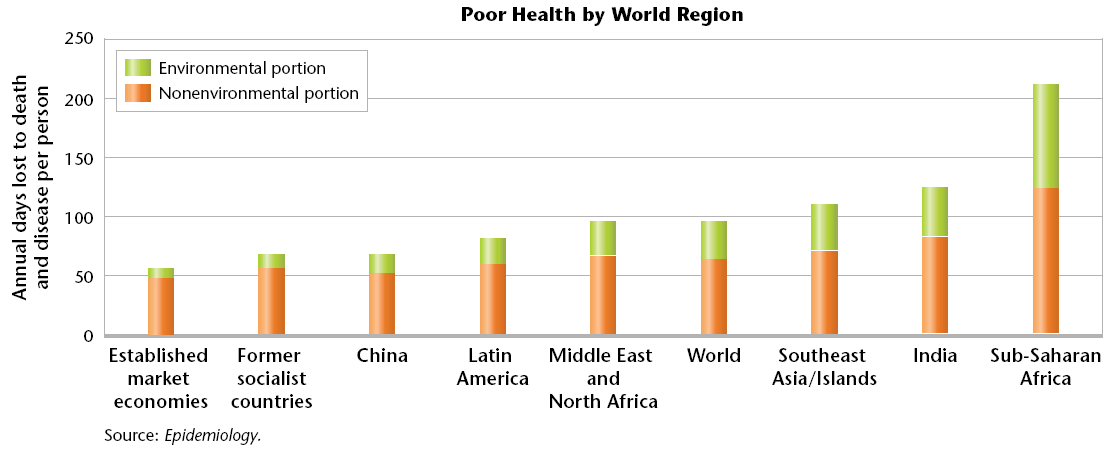 Toxicity: How Dangerous Is It?_________________________________________ is the study of toxic substances, including their nature, effects, detection, methods of treatment, and exposure control.Several pollutants have toxic, ___________________________, effects. The toxic effect of a chemical depends on:Dose________________________________________________________________________Body’s ability to break down the chemicalsEpidemiology___________________________________ is the study of the distribution of diseases in populations and the study of factors that influence the occurrence and spread of disease.Scientists trace the disease to try to find its origin and how to prevent it from spreading.Pollution from Natural Sources____________________________________ occurring pollutants usually become hazardous to health when they are concentrated _________________________ their normal levels in the environment.The most common pollutants from natural sources are _________________, soot, and other particulates.Heavy MetalsAnother pollutant from natural sources are the so-called __________________________.Dangerous heavy metals include the elements __________________, cadmium, lead, and __________________________. These elements occur naturally in rocks and soil.Most of these elements cause __________________________ when they are ingested beyond their threshold dose.Recent Improvements_________________________________ in the United States have helped reduce exposure to pollutants. Most vehicles and factories now have pollution-control devices.On average, people contain lower levels of some toxic chemicals in their bodies than in the past.Because we know so little about the effects of chemicals on our health, new health risks are discovered frequently.For example, scientists now think that chemical pollution may be part of the cause of _____________________________ and ___________________________________ diseases.Burning Fuels____________________________________is still a major health problem, despite the very real advances in public health resulting from pollution control.Burning fuels in vehicles, home furnaces, power plants, and factories introduces enormous amounts of pollutants into the air, including the gas ____________________________________These pollutants and particulates contribute to premature death each year from ______________________________, heart disease, and lung disorders.Waste DisposalMuch of the pollution in our environment is a byproduct of inadequate _________________________________________.Although methods of disposing waste have improved, problems remain.Laws regulating waste disposal are not always enforced.The Environment’s Role in DiseaseSome of the damage to human health is not caused by toxic chemicals but by organisms that carry disease.Infectious diseases are caused by _________________________________, a virus, microorganism, or other substance that causes disease. 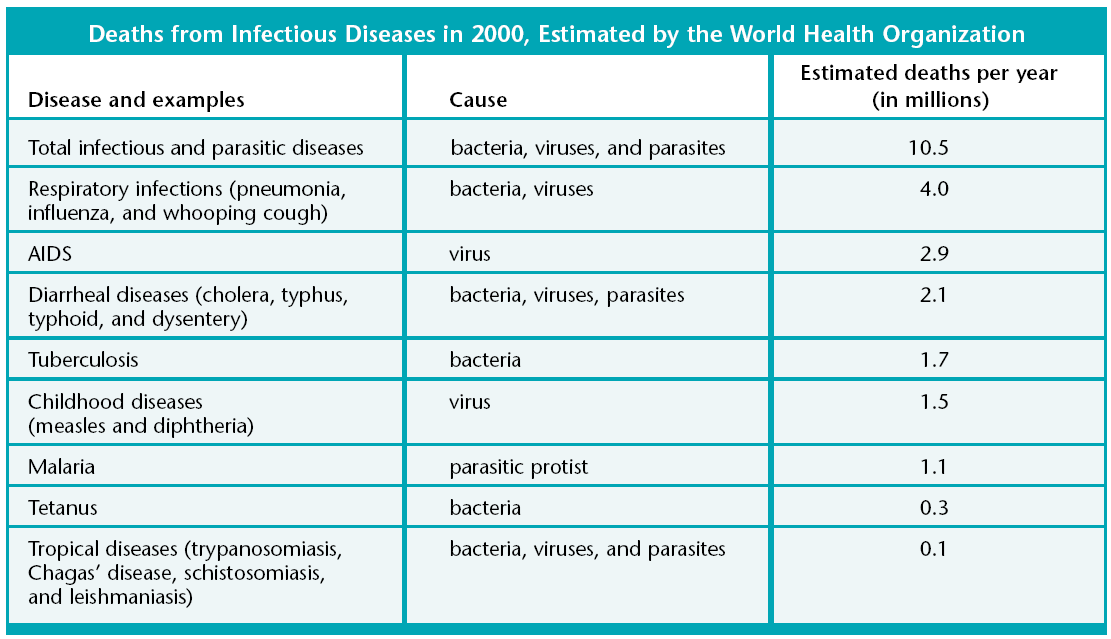 CholeraNearly three-fourths of infectious disease are transmitted through water. The deadliest waterborne diseases, such as those that cause __________________________ and ________________________________, come from drinking water polluted by human feces.These diseases cause the body to lose water and become dehydrated, and they cause most of the __________________________________________________ around the worldAntibiotic ResistanceBy ____________________________ the environment, we make it more suitable for pathogens to live and reproduce.Our actions cause pathogens to evolve ______________________________ to antibiotics that are used to kill them.In 1979, 6% of European strains of pneumonia bacteria were resistant to antibiotics. Ten years later, _______________________ of the strains were resistant.Emerging VirusesIn recent years, medical scientists have been focusing on previously unknown viruses.Examples of these “________________________________” include the hanta virus, the Ebola virus, the West Nile virus, and the _________________, which causes AIDS.Most viral diseases spread directly from one person to another. Often, the virus invades the body through a cut or through mucus membranes.We do not have many effective drugs to treat viral diseases.Our main defense against viral diseases is ___________________________________.However, vaccines are virus ____________________________ and viruses evolve rapidly.New vaccines must be _________________________ when a new strain of a viral pathogen evolves.